Приглашение на курс ПОВЫШЕНИЯ КВАЛИФИКАЦИИ в дистанционном формате (просмотр видеолекций, самостоятельное изучение нормативно-правовых актов и учебной литературы, сдача итогового тестирования) по теме:«Вопросы корректного формирования документации на услуги по обращению с животными без владельцев и специфика приемки данных услуг» (40 ак. часов)Муниципальными образованиями Российской Федерации осуществляются закупки услуг на осуществление деятельности по обращению с животными без владельцев в рамках переданных им государственных полномочий за счет региональных бюджетов. Ввиду высокой специфичности данного вида услуг и наличии ряда нормативных правовых актов, которые необходимо учитывать, зачастую Заказчики на местах сталкиваются со сложностями как при формировании закупочной документации, так и в ходе взаимодействия с исполнителями и приемки услуг. Цена ошибки высока: от правильности подготовки документации зависит, будет ли заключен контракт в принципе, и то, кто именно станет его исполнителем. По сути, от качества данной работы многом зависит перспектива решения проблемы переизбытка популяции животных на улицах, достижение цели закупки. Без сомнения, не менее важна и объективная приемка этих услуг.Ассоциация «Благополучие животных» совместно с ЧУ ДПО «Учебный центр «СоветникЪ» хотели бы предложить свою профессиональную помощь Заказчикам и приглашают на комплексное обучение «Вопросы корректного формирования документации на услуги по обращению с животными без владельцев и специфика приемки данных услуг». Содержание программы: Занятия состоят из лекционной части, семинарской части с возможностью живого диалога и разбора конкретных вопросов, также слушателям будет предложена самостоятельная работа по закреплению материала. В конце занятий предусмотрено увлекательное тестирование, а также предусмотрена возможность получения индивидуальной консультации.ПРОГРАММА ПОВЫШЕНИЯ КВАЛИФИКАЦИИПосле успешного окончания обучения и предоставления документов (заявление, согласие, диплом, паспорт) выдается удостоверение о повышении квалификации  на 40 ак. часов установленного образца.ДЛЯ РЕГИСТРАЦИИ И ПОЛУЧЕНИЯ СЧЕТА НЕОБХОДИМО ЗАПОЛНИТЬ И ОТПРАВИТЬ ДАННУЮ ЗАЯВКУ ПО ТЕЛ/ФАКСАМ (4852) 72-20-22, (4852) 73-99-91, 89080393128 или  по e-mail: sovetniku@mail.ruобучение ПОВЫШЕНИЕ КВАЛИФИКАЦИИ «Вопросы корректного формирования документации на услуги по обращению с животными без владельцев и специфика приемки данных услуг»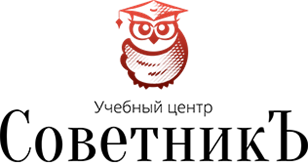 Частное учреждение дополнительного профессионального образования «Учебный центр СоветникЪ»ИНН 7604322123 / КПП 760401001Тел./факс: (4852) 72-20-22, (4852) 73-99-91, 89080393128E-mail: sovetniku@mail.ru, сайт: http://www.yarsovetnik.ru/Исх. № 4 от 27.01.2022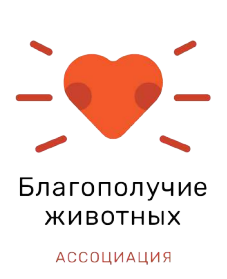 Ассоциация организаций и граждан по гуманному отношениюк животным «Благополучие животных»г. Москва, ул. Б. Полянка, д.51А/9, оф.123, 119180Тел.: +7 (985)-687-08-19    E-mail: info@blagozoo.ruОГРН 1187700021651 ИНН/КПП 7706463035/770601001www.blagozoo.ru ПРОВОДИТ:Екатерина Геннадьевна Кузьменко- специалист по государственным и муниципальным закупкам с большим практическим опытом, в том числе, опытом работы с УФАС различных субъектов, юрисконсульт Ассоциации «Благополучие животных», руководитель проектов «Контроль закупок» и «Контроль недобросовестных исполнителей», член Общественного совета при Минприроды РФ, один из авторов-разработчиков ГОСТа (Национального стандарта РФ) на отлов и транспортирование животных без владельцев, автор методических материалов для Заказчиков по разработке документации на данный вид услуг и их приемке.Форма работыКол-во ак. часовСодержаниеЗапись вебинара № 18Знакомство со слушателями. Обзорная информация о деятельности Ассоциации «Благополучие животных».Обзор общей проблематики: первопричины проблемы переизбытка популяции животных на улицах, многофакторность и сложность ее решения. Перечень действий, необходимых для улучшения ситуации в регионах, в том числе, необходимость проведения регулярного мониторинга численности популяции, достаточного и корректного расчета субвенций на данные цели, необходимость создания приютов, пути развития рынка данного вида услуг, значимость работы с населением для пресечения пополнения популяции животных на улицах.Обзор нормативных правовых актов, действующих в данной сфере. Основы и ключевые нормы законодательства, регламентирующего обращение с животными без владельцев. Необходимость учета как федеральных норм, так и требований субъекта. Порядок действий в случае противоречия требований федерального законодательства и норм НПА субъекта, примеры. Важность учета, в том числе, ГОСТов.Анализ специфики данного вида услуг. Состав мероприятий (услуг), который надлежит предусмотреть в составе закупочной документации. Порядок формирования Извещения в ключе данной специфики, примеры корректно сформированного Извещения. Необходимость учета ч.2 ст.42 ФЗ 44 и преимущества учета данной нормы.Верный Расчет и обоснование НМЦК. Выбор метода расчета. Обоснование невозмоножсти применения для данного вида услуг нормативного и тарифного метода. Важность обоснования цен услуг с опорой на реальный рынок. Необходимость установки цены каждой закупаемой услуги. Влияние корректности расчета на итоги закупки.Порядок составления Технического задания. Примеры.Порядок составления проекта контракта. Примеры.Важность подготовки информативных бланков отчетности. Примеры.Запись вебинара № 28Рекомендации, которые позволят создать предпосылки для получения услуг надлежащего качества, в том числе, преимущества конкурса как способа определения поставщика.Перечень типовых ошибок, допускаемых Заказчиками при формировании документации и их последствия. Примеры. Рассмотрение позиции УФАС по наиболее частым нарушениям. Рассмотрение Решений УФАС, вынесенных в данной сфере.Рекомендуемые действия после заключения контракта, порядок взаимодействия с исполнителем в ходе реализации контракта, ключевые точки контроля, специфика приемки услуг, рекомендации о проверке предоставляемой информации и документов. Последствия необъективной приемки услуг.Ответственность и роль Заказчика в решении проблемы переизбытка популяции животных и развитии рынка данного вида услуг для добросовестных исполнителей.Обзор общероссийских тенденции в данной сфере.Основные выводы и тезисы по ранее рассмотренному материалу.Индивидуальные консультации по электронной почте.Самостоятельное изучение нормативных-правовых актов и учебной литературы, сдача итогового тестирования 8Самостоятельная работа по изучению нормативных правовых актов в сфере обращения с животными без владельцевСамостоятельное изучение нормативных-правовых актов и учебной литературы, сдача итогового тестирования 8Самостоятельная работа по изучению наиболее информативных Решений УФАССамостоятельное изучение нормативных-правовых актов и учебной литературы, сдача итогового тестирования 6Самостоятельная работа по изучению пакета Методических материалов по формированию закупочной документации и по вопросам приемки услугСамостоятельное изучение нормативных-правовых актов и учебной литературы, сдача итогового тестирования 2Сдача итогового тестирования. Получение обратной связи по итогам тестирования.Стоимость обученияНДС не облагается (уведомление № 8261 от 11.03.2010г.) Один участник от организации4 900 руб.ОрганизацияЮр. адрес организации (с индексом)Почтовый адрес организации (с индексом)Телефон/Факсe-mail (для отправки документов)ИНН/КПП организацииКонтактное лицо (ФИО, телефон для связи)Ф.И.О. участника(ов)ДолжностьСотовый телефон участника(ов) e-mail участника(ов)Согласие на получение приглашений на семинары на Viber, WhatsApp,Telegram (отметить Х)*ViberWhatsAppTelegramНетНетВид оплаты (отметить Х)Безналичный (предоплата)Безналичный (предоплата)Безналичный (гарант.письмо) Безналичный (гарант.письмо) 